MÜHENDİSLİK FAKÜLTESİ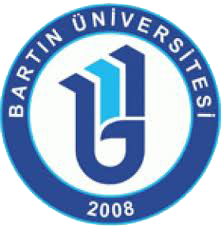 STAJ DOSYASIÖĞRENCİNİNAdı Soyadı	: ……………………………………………..Fakülte No	: ……………………………………………..Bölümü	: ……………………………………………..Staj Türü	: …………………………………………….. Tel	: ……………………………………………..   E-posta	: .………………………….……….. STAJ İŞYERİ BİLGİLERİİş Yeri Adı	:…………..………………………………………………………..……………………...…….……………………………………………..……………………………………………….…………..…….Adresi	: …………..………………………………………………………………………………….………………………………………………..………………………………………………………..………..Staj Tarihi	: …./…./201.. -   …./.…/201..Tel	: ……………………………………………..    Faks	:…………………..………….…….. STAJ YAPTIRAN SORUMLUNUN Adı Soyadı, Ünvanı	: ……………………………………………..Görevi	: ……………………………………………..Birimi	: ……………………………………………..STAJ İŞYERİ AMİRİNİN Adı Soyadı, Ünvanı	: ……………………………………………..Görevi	: ……………………………………………..STAJ NOTU	: ……………………………………………..  …./…./201.. İmza,Kaşe/MühürFAKÜLTE DEĞERLENDİRME BİLGİLERİSTAJ KOMİSYONU YAPILAN STAJI      ……………………   BULMUŞTUR.STAJ KOMİSYONU YAPILAN STAJI      ……………………   BULMUŞTUR.STAJ KOMİSYONU YAPILAN STAJI      ……………………   BULMUŞTUR.İmza……………Üyeİmza……………Üyeİmza……………BaşkanHAFTALIK ÇALIŞMA ÇİZELGESİ……/……/201.. Tarihinden  ……/……/201…. Tarihine  kadarHAFTALIK ÇALIŞMA ÇİZELGESİ……/……/201.. Tarihinden  ……/……/201…. Tarihine  kadarHAFTALIK ÇALIŞMA ÇİZELGESİ……/……/201.. Tarihinden  ……/……/201…. Tarihine  kadarHAFTALIK ÇALIŞMA ÇİZELGESİ……/……/201.. Tarihinden  ……/……/201…. Tarihine  kadarGÜNÇALIŞMA KONUSUSAYFA NOSAATPazartesi8Salı8Çarşamba8Perşembe8Cuma8Cumartesi8Kontrol EdeninİMZASIToplam Saat :Toplam Saat :HAFTALIK ÇALIŞMA ÇİZELGESİ……/……/201…. Tarihinden  ……/……/201…. Tarihine  kadarHAFTALIK ÇALIŞMA ÇİZELGESİ……/……/201…. Tarihinden  ……/……/201…. Tarihine  kadarHAFTALIK ÇALIŞMA ÇİZELGESİ……/……/201…. Tarihinden  ……/……/201…. Tarihine  kadarHAFTALIK ÇALIŞMA ÇİZELGESİ……/……/201…. Tarihinden  ……/……/201…. Tarihine  kadarGÜNÇALIŞMA KONUSUSAYFA NOSAATPazartesiSalıÇarşambaPerşembeCumaCumartesiKontrol EdeninİMZASIToplam Saat :Toplam Saat :HAFTALIK ÇALIŞMA ÇİZELGESİ……/……/201…. Tarihinden  ……/……/201…. Tarihine  kadarHAFTALIK ÇALIŞMA ÇİZELGESİ……/……/201…. Tarihinden  ……/……/201…. Tarihine  kadarHAFTALIK ÇALIŞMA ÇİZELGESİ……/……/201…. Tarihinden  ……/……/201…. Tarihine  kadarHAFTALIK ÇALIŞMA ÇİZELGESİ……/……/201…. Tarihinden  ……/……/201…. Tarihine  kadarGÜNÇALIŞMA KONUSUSAYFA NOSAATPazartesiSalıÇarşambaPerşembeCumaCumartesiKontrol EdeninİMZASIToplam Saat :Toplam Saat :HAFTALIK ÇALIŞMA ÇİZELGESİ……/……/201…. Tarihinden  ……/……/201…. Tarihine  kadarHAFTALIK ÇALIŞMA ÇİZELGESİ……/……/201…. Tarihinden  ……/……/201…. Tarihine  kadarHAFTALIK ÇALIŞMA ÇİZELGESİ……/……/201…. Tarihinden  ……/……/201…. Tarihine  kadarHAFTALIK ÇALIŞMA ÇİZELGESİ……/……/201…. Tarihinden  ……/……/201…. Tarihine  kadarGÜNÇALIŞMA KONUSUSAYFA NOSAATPazartesiSalıÇarşambaPerşembeCumaCumartesiKontrol EdeninİMZASIToplam Saat :Toplam Saat :HAFTALIK ÇALIŞMA ÇİZELGESİ……/……/201…. Tarihinden  ……/……/201…. Tarihine  kadarHAFTALIK ÇALIŞMA ÇİZELGESİ……/……/201…. Tarihinden  ……/……/201…. Tarihine  kadarHAFTALIK ÇALIŞMA ÇİZELGESİ……/……/201…. Tarihinden  ……/……/201…. Tarihine  kadarHAFTALIK ÇALIŞMA ÇİZELGESİ……/……/201…. Tarihinden  ……/……/201…. Tarihine  kadarGÜNÇALIŞMA KONUSUSAYFA NOSAATPazartesiSalıÇarşambaPerşembeCumaCumartesiKontrol EdeninİMZASIToplam Saat :Toplam Saat :HAFTALIK ÇALIŞMA ÇİZELGESİ……/……/201…. Tarihinden  ……/……/201…. Tarihine  kadarHAFTALIK ÇALIŞMA ÇİZELGESİ……/……/201…. Tarihinden  ……/……/201…. Tarihine  kadarHAFTALIK ÇALIŞMA ÇİZELGESİ……/……/201…. Tarihinden  ……/……/201…. Tarihine  kadarHAFTALIK ÇALIŞMA ÇİZELGESİ……/……/201…. Tarihinden  ……/……/201…. Tarihine  kadarGÜNÇALIŞMA KONUSUSAYFA NOSAATPazartesiSalıÇarşambaPerşembeCumaCumartesiKontrol EdeninİMZASIToplam Saat :Toplam Saat :ÇALIŞMA KONUSU:ÇALIŞMA KONUSU:ÇALIŞMA KONUSU:Tarih:Saat: 8Sayfa : 1…...……….……………………….…………………………………………………………………………...……….……………………….…………………………………………………………………………...……….……………………….…………………………………………………………………………...……….……………………….…………………………………………………………………………...……….……………………….…………………………………………………………………………...……….……………………….…………………………………………………………………………...……….……………………….…………………………………………………………………………...……….……………………….…………………………………………………………………………...……….……………………….…………………………………………………………………………...……….……………………….…………………………………………………………………………...……….……………………….…………………………………………………………………………...……….……………………….…………………………………………………………………………...……….……………………….…………………………………………………………………………...……….……………………….…………………………………………………………………………...……….……………………….…………………………………………………………………………...……….……………………….…………………………………………………………………………...……….……………………….…………………………………………………………………………...……….……………………….…………………………………………………………………………...……….……………………….…………………………………………………………………………...……….……………………….…………………………………………………………………………...……….……………………….…………………………………………………………………………...……….……………………….…………………………………………………………………………...……….……………………….…………………………………………………………………………...……….……………………….…………………………………………………………………………...……….……………………….…………………………………………………………………………...……….……………………….…………………………………………………………………………...……….……………………….…………………………………………………………………………...……….……………………….…………………………………………………………………………...……….……………………….…………………………………………………………………………...……….……………………….…………………………………………………………………………...……….……………………….…………………………………………………………………………...……….……………………….…………………………………………………………………………...……….……………………….…………………………………………………………………………...……….……………………….…………………………………………………………………………...……….……………………….…………………………………………………………………………...……….……………………….…………………………………………………………………………...……….……………………….…………………………………………………………………………...……….……………………….…………………………………………………………………………...……….……………………….…………………………………………………………………………...……….……………………….…………………………………………………………………………...……….……………………….…………………………………………………………………………...……….……………………….…………………………………………………………………………...……….……………………….…………………………………………………………………………...……….……………………….…………………………………………………………………………...……….……………………….…………………………………………………………………………...……….……………………….…………………………………………………………………………...……….……………………….…………………………………………………………………………...……….……………………….…………………………………………………………………………...……….……………………….…………………………………………………………………………...……….……………………….…………………………………………………………………………...……….……………………….…………………………………………………………………………...……….……………………….…………………………………………………………………………...……….……………………….…………………………………………………………………………...……….……………………….…………………………………………………………………………...……….……………………….…………………………………………………………………………...……….……………………….…………………………………………………………………………...……….……………………….…………………………………………………………………………...……….……………………….…………………………………………………………………………...……….……………………….…………………………………………………………………………...……….……………………….…………………………………………………………………………...……….……………………….…………………………………………………………………………...……….……………………….…………………………………………………………………………...……….……………………….…………………………………………………………………………...……….……………………….…………………………………………………………………………...……….……………………….…………………………………………………………………………...……….……………………….…………………………………………………………………………...……….……………………….…………………………………………………………………………...……….……………………….…………………………………………………………………………...……….……………………….…………………………………………………………………………...……….……………………….…………………………………………………………………………...……….……………………….…………………………………………………………………………...……….……………………….…………………………………………………………………………...……….……………………….…………………………………………………………………………...……….……………………….…………………………………………………………………………...……….……………………….…………………………………………………………………………...……….……………………….…………………………………………………………………………...……….……………………….…………………………………………………………………………...……….……………………….…………………………………………………………………………...……….……………………….…………………………………………………………………………...……….……………………….…………………………………………………………………………...……….……………………….…………………………………………………………………………...……….……………………….…………………………………………………………………………...……….……………………….…………………………………………………………………………...……….……………………….………………………………………………………………………Kontrol Eden Mühendis:İMZA, KAŞE  Kontrol Eden Mühendis:İMZA, KAŞE  Kontrol Eden Mühendis:İMZA, KAŞE  ÇALIŞMA KONUSU:ÇALIŞMA KONUSU:ÇALIŞMA KONUSU:Tarih:Saat:Sayfa : 2…...……….……………………….…………………………………………………………………………...……….……………………….…………………………………………………………………………...……….……………………….…………………………………………………………………………...……….……………………….…………………………………………………………………………...……….……………………….…………………………………………………………………………...……….……………………….…………………………………………………………………………...……….……………………….…………………………………………………………………………...……….……………………….…………………………………………………………………………...……….……………………….…………………………………………………………………………...……….……………………….…………………………………………………………………………...……….……………………….…………………………………………………………………………...……….……………………….…………………………………………………………………………...……….……………………….…………………………………………………………………………...……….……………………….…………………………………………………………………………...……….……………………….…………………………………………………………………………...……….……………………….…………………………………………………………………………...……….……………………….…………………………………………………………………………...……….……………………….…………………………………………………………………………...……….……………………….…………………………………………………………………………...……….……………………….…………………………………………………………………………...……….……………………….…………………………………………………………………………...……….……………………….…………………………………………………………………………...……….……………………….…………………………………………………………………………...……….……………………….…………………………………………………………………………...……….……………………….…………………………………………………………………………...……….……………………….…………………………………………………………………………...……….……………………….…………………………………………………………………………...……….……………………….…………………………………………………………………………...……….……………………….…………………………………………………………………………...……….……………………….…………………………………………………………………………...……….……………………….…………………………………………………………………………...……….……………………….…………………………………………………………………………...……….……………………….…………………………………………………………………………...……….……………………….…………………………………………………………………………...……….……………………….…………………………………………………………………………...……….……………………….…………………………………………………………………………...……….……………………….…………………………………………………………………………...……….……………………….…………………………………………………………………………...……….……………………….…………………………………………………………………………...……….……………………….…………………………………………………………………………...……….……………………….…………………………………………………………………………...……….……………………….…………………………………………………………………………...……….……………………….…………………………………………………………………………...……….……………………….…………………………………………………………………………...……….……………………….…………………………………………………………………………...……….……………………….…………………………………………………………………………...……….……………………….…………………………………………………………………………...……….……………………….…………………………………………………………………………...……….……………………….…………………………………………………………………………...……….……………………….…………………………………………………………………………...……….……………………….…………………………………………………………………………...……….……………………….…………………………………………………………………………...……….……………………….…………………………………………………………………………...……….……………………….…………………………………………………………………………...……….……………………….…………………………………………………………………………...……….……………………….…………………………………………………………………………...……….……………………….…………………………………………………………………………...……….……………………….…………………………………………………………………………...……….……………………….…………………………………………………………………………...……….……………………….…………………………………………………………………………...……….……………………….…………………………………………………………………………...……….……………………….…………………………………………………………………………...……….……………………….…………………………………………………………………………...……….……………………….…………………………………………………………………………...……….……………………….…………………………………………………………………………...……….……………………….…………………………………………………………………………...……….……………………….…………………………………………………………………………...……….……………………….…………………………………………………………………………...……….……………………….…………………………………………………………………………...……….……………………….…………………………………………………………………………...……….……………………….…………………………………………………………………………...……….……………………….…………………………………………………………………………...……….……………………….…………………………………………………………………………...……….……………………….…………………………………………………………………………...……….……………………….…………………………………………………………………………...……….……………………….…………………………………………………………………………...……….……………………….…………………………………………………………………………...……….……………………….…………………………………………………………………………...……….……………………….…………………………………………………………………………...……….……………………….…………………………………………………………………………...……….……………………….…………………………………………………………………………...……….……………………….…………………………………………………………………………...……….……………………….…………………………………………………………………………...……….……………………….………………………………………………………………………Kontrol Eden Mühendis :İMZA, KAŞE  Kontrol Eden Mühendis :İMZA, KAŞE  Kontrol Eden Mühendis :İMZA, KAŞE  ÇALIŞMA KONUSU:ÇALIŞMA KONUSU:ÇALIŞMA KONUSU:Tarih:Saat:Sayfa : 3…...……….……………………….…………………………………………………………………………...……….……………………….…………………………………………………………………………...……….……………………….…………………………………………………………………………...……….……………………….…………………………………………………………………………...……….……………………….…………………………………………………………………………...……….……………………….…………………………………………………………………………...……….……………………….…………………………………………………………………………...……….……………………….…………………………………………………………………………...……….……………………….…………………………………………………………………………...……….……………………….…………………………………………………………………………...……….……………………….…………………………………………………………………………...……….……………………….…………………………………………………………………………...……….……………………….…………………………………………………………………………...……….……………………….…………………………………………………………………………...……….……………………….…………………………………………………………………………...……….……………………….…………………………………………………………………………...……….……………………….…………………………………………………………………………...……….……………………….…………………………………………………………………………...……….……………………….…………………………………………………………………………...……….……………………….…………………………………………………………………………...……….……………………….…………………………………………………………………………...……….……………………….…………………………………………………………………………...……….……………………….…………………………………………………………………………...……….……………………….…………………………………………………………………………...……….……………………….…………………………………………………………………………...……….……………………….…………………………………………………………………………...……….……………………….…………………………………………………………………………...……….……………………….…………………………………………………………………………...……….……………………….…………………………………………………………………………...……….……………………….…………………………………………………………………………...……….……………………….…………………………………………………………………………...……….……………………….…………………………………………………………………………...……….……………………….…………………………………………………………………………...……….……………………….…………………………………………………………………………...……….……………………….…………………………………………………………………………...……….……………………….…………………………………………………………………………...……….……………………….…………………………………………………………………………...……….……………………….…………………………………………………………………………...……….……………………….…………………………………………………………………………...……….……………………….…………………………………………………………………………...……….……………………….…………………………………………………………………………...……….……………………….…………………………………………………………………………...……….……………………….…………………………………………………………………………...……….……………………….…………………………………………………………………………...……….……………………….…………………………………………………………………………...……….……………………….…………………………………………………………………………...……….……………………….…………………………………………………………………………...……….……………………….…………………………………………………………………………...……….……………………….…………………………………………………………………………...……….……………………….…………………………………………………………………………...……….……………………….…………………………………………………………………………...……….……………………….…………………………………………………………………………...……….……………………….…………………………………………………………………………...……….……………………….…………………………………………………………………………...……….……………………….…………………………………………………………………………...……….……………………….…………………………………………………………………………...……….……………………….…………………………………………………………………………...……….……………………….…………………………………………………………………………...……….……………………….…………………………………………………………………………...……….……………………….…………………………………………………………………………...……….……………………….…………………………………………………………………………...……….……………………….…………………………………………………………………………...……….……………………….…………………………………………………………………………...……….……………………….…………………………………………………………………………...……….……………………….…………………………………………………………………………...……….……………………….…………………………………………………………………………...……….……………………….…………………………………………………………………………...……….……………………….…………………………………………………………………………...……….……………………….…………………………………………………………………………...……….……………………….…………………………………………………………………………...……….……………………….…………………………………………………………………………...……….……………………….…………………………………………………………………………...……….……………………….…………………………………………………………………………...……….……………………….…………………………………………………………………………...……….……………………….…………………………………………………………………………...……….……………………….…………………………………………………………………………...……….……………………….…………………………………………………………………………...……….……………………….…………………………………………………………………………...……….……………………….…………………………………………………………………………...……….……………………….…………………………………………………………………………...……….……………………….…………………………………………………………………………...……….……………………….…………………………………………………………………………...……….……………………….…………………………………………………………………………...……….……………………….………………………………………………………………………Kontrol Eden Mühendis : ÇALIŞMA SAYFASI 40 SAYFA OLACAK. EN ARKA SAYFADAİMZA, KAŞE                      MÜH. FAK. STAJ YÖNERGESİ YER ALACAKTIR.Kontrol Eden Mühendis : ÇALIŞMA SAYFASI 40 SAYFA OLACAK. EN ARKA SAYFADAİMZA, KAŞE                      MÜH. FAK. STAJ YÖNERGESİ YER ALACAKTIR.Kontrol Eden Mühendis : ÇALIŞMA SAYFASI 40 SAYFA OLACAK. EN ARKA SAYFADAİMZA, KAŞE                      MÜH. FAK. STAJ YÖNERGESİ YER ALACAKTIR.